                                                                           В  духе патриотизмаБолее 4 часов, 27 октября, юные петровчане соревновались на игровых станциях в квест-игре «Знатоки избирательного права», посвященной повышению правовой культуры молодых и будущих избирателей, в рамках Дня народного единства. Молодые патриоты в форме с государственной символикой страны продемонстрировали не только уважение к своему государству, стремление сделать его лучше, но и посоревновались вэрудиции, логике и знаниях избирательного права. Под аплодисменты  прошло торжественное открытие квест-игры, где ребят напутственными словами  приветствовали заместитель главы города Юрий Кривицкий, председатель городской ТИК Татьяна Сидоренко, председателькомитета культуры и спорта Наталья Горбушина и ведущий специалист комитета по образованию, делам молодежи, материнства и детства Елена Байбородина.После слов напутствия и творческого номера вокальной группы ДКСкоманды ребят из городских школ, ЧПТК, Центра «Единство» и СКОШИ представили на суд жюри домашнее задание – творческие номера, и после жеребьевки получили в руки маршрутные листы с названиями станций, которые должны были посетить. На 10 игровых этапах их ждали члены жюри, которые предоставляли им задания. С интересом молодые знатоки изображали пантомимы на избирательную тему, рисовали агитационные плакаты, разгадывали ребусы, сказки, зашифрованные на выборную тематику,  шили полотна флага страны и своего края, отвечали на вопросы викторины, собирали пазлы, посоревновались в меткости в игре «Дартс», ответив на вопросы по теме выборов, вели серьезные разговоры и ораторские выступления  об участии в жизни своей страны и проявлении гражданской позиции. На игре было не только весело и познавательно, но и все задания воспринимались с неподдельным интересом, азартом и волей к победе. По итогам квест-соревнования третье призовое место заняли команды школы И 6 иN4, второе- школа N1 и гимназия N 1. Почетными победителями стали команды школы N2 им.В.Орлова и воспитанники центра «Единство». Все участники были награждены памятными подаркамиот Петровск-Забайкальской ТИК и Дипломами за участие.Отдельные слова благодарности заслуживают ихруководители, которым вручили Благодарственные письма заотличную подготовку учащихся, а также группы поддержки – друзья, одноклассники и учителя, которые дарили всем громкие аплодисменты.Очень символично, что повышение правовой культуры будущих избирателей, их гражданской ответственностисостоялось накануне одного из важных государственных праздников - Дня народного единства, что обозначает веру в себя, свой народ и общий успех!Количество участников 95 человек.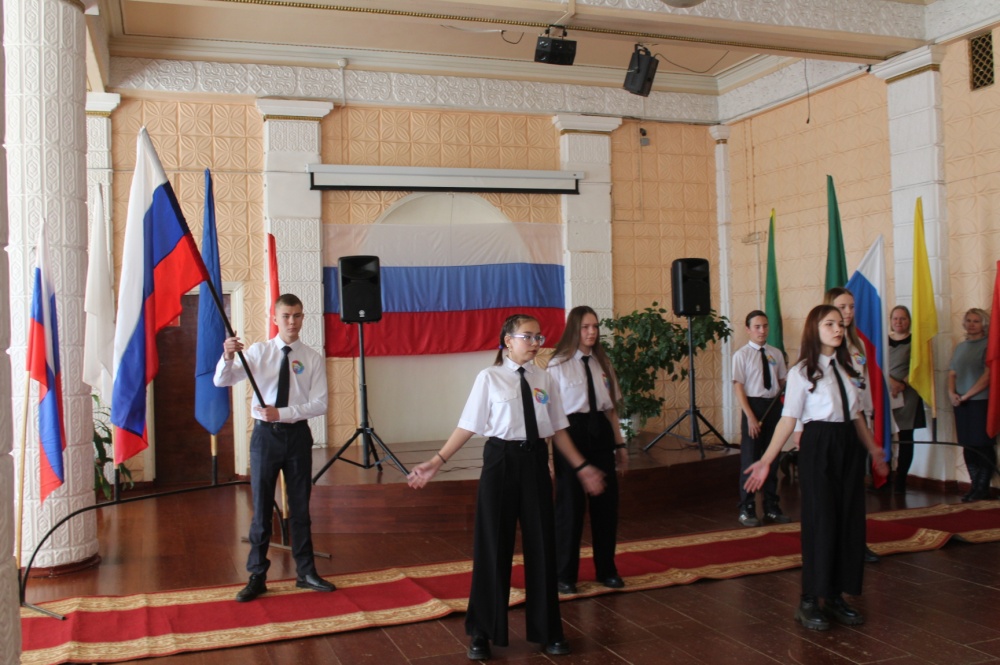 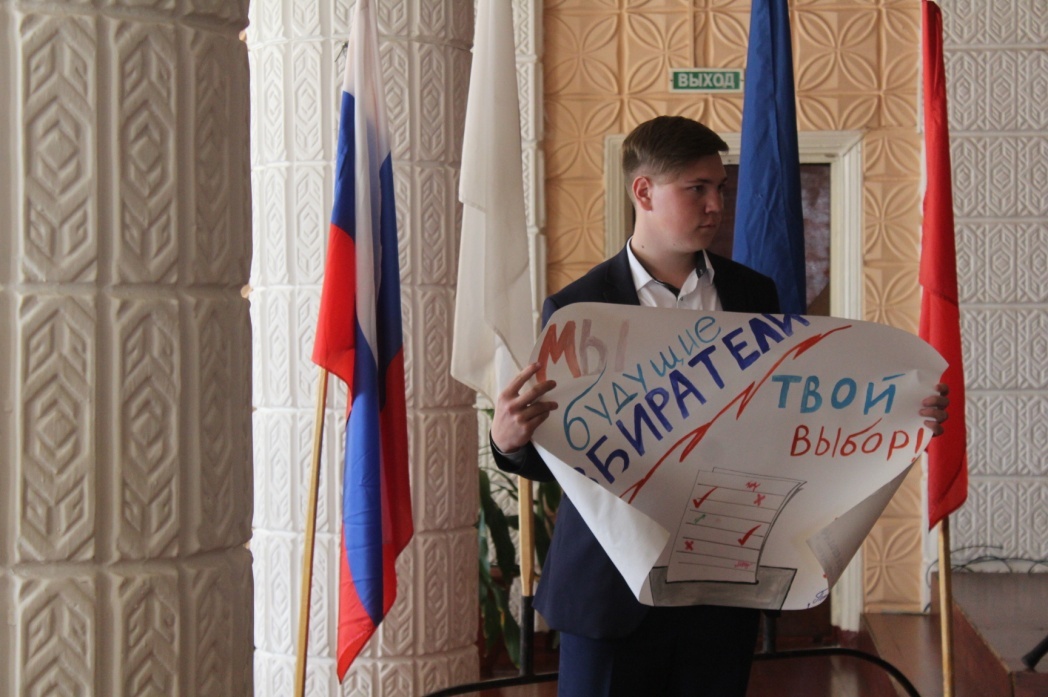 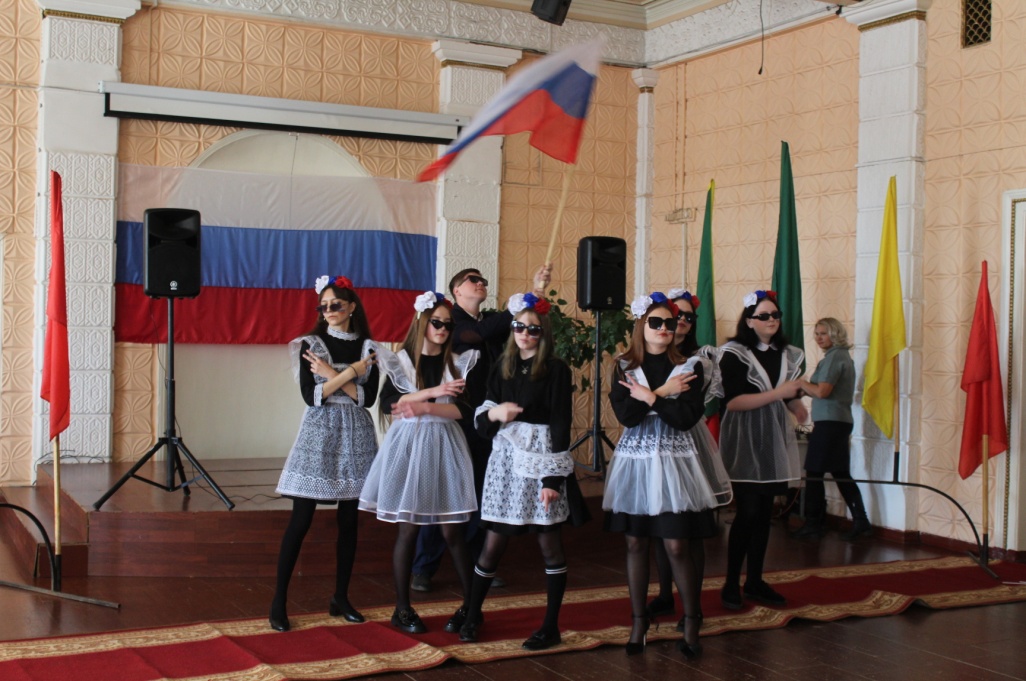 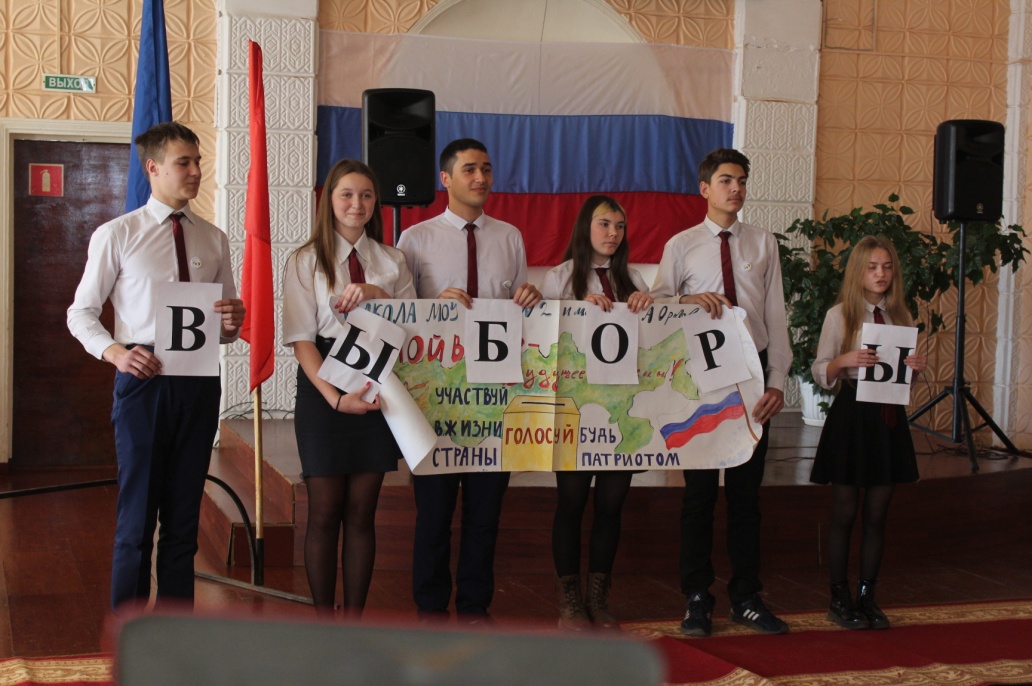 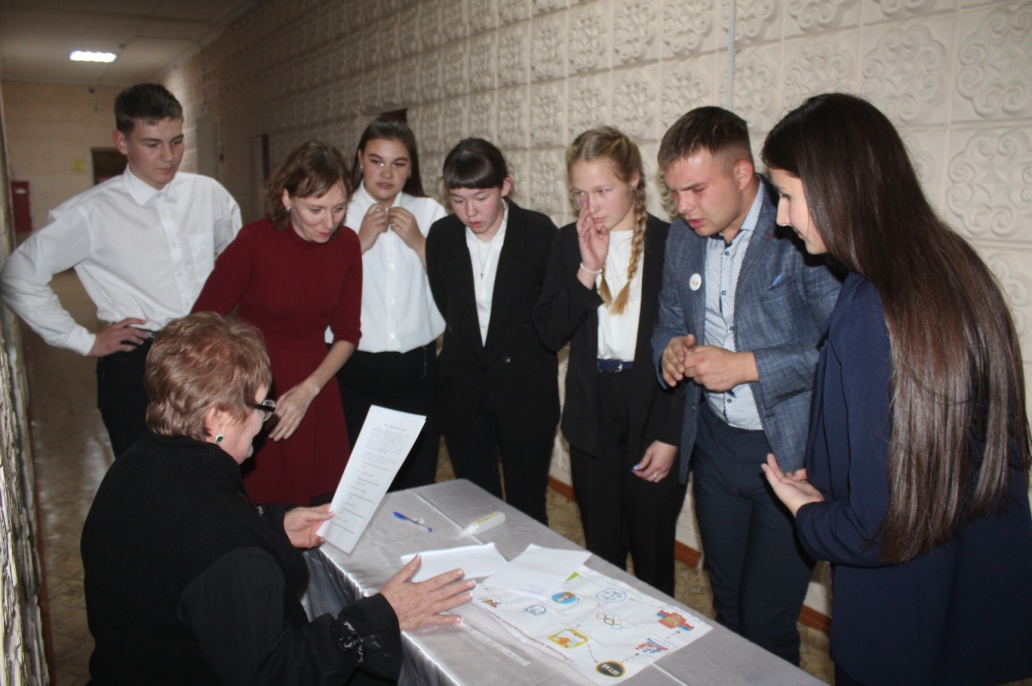 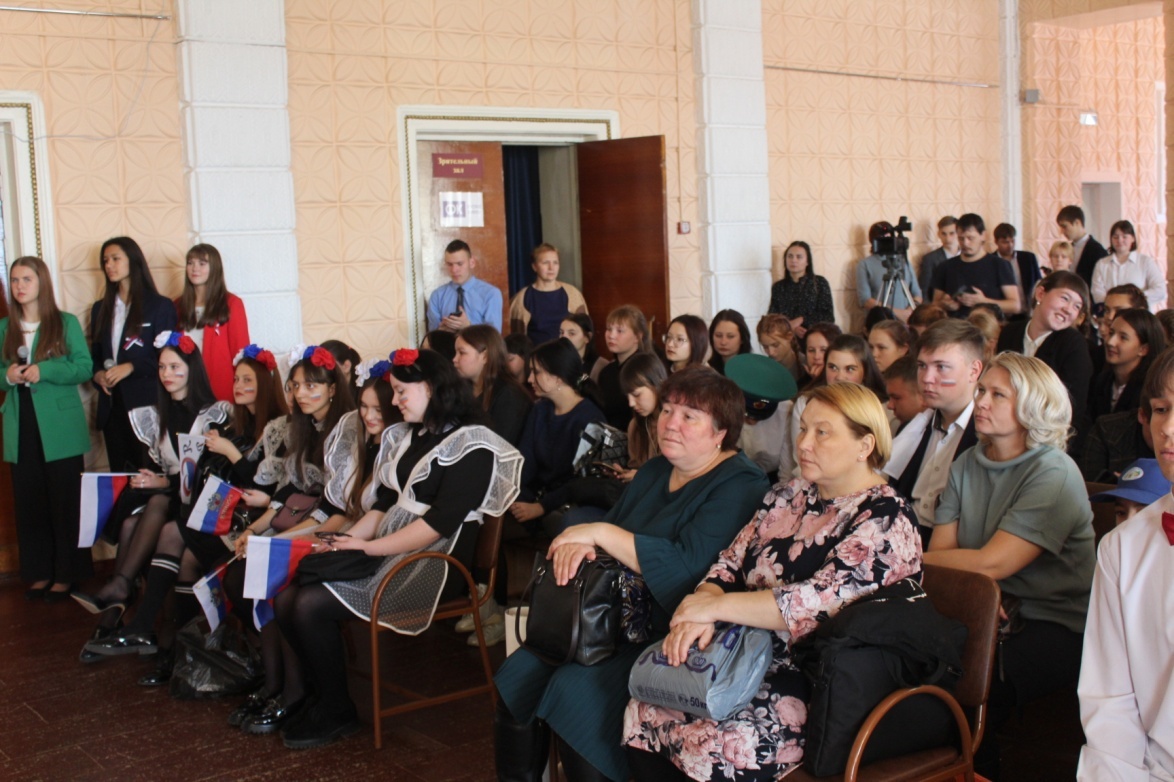 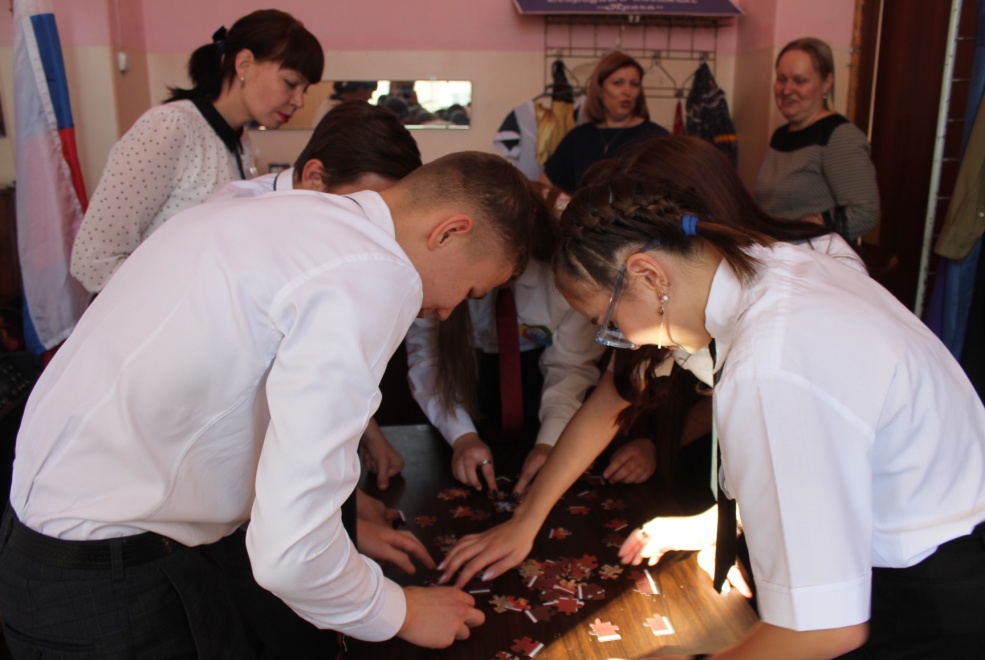 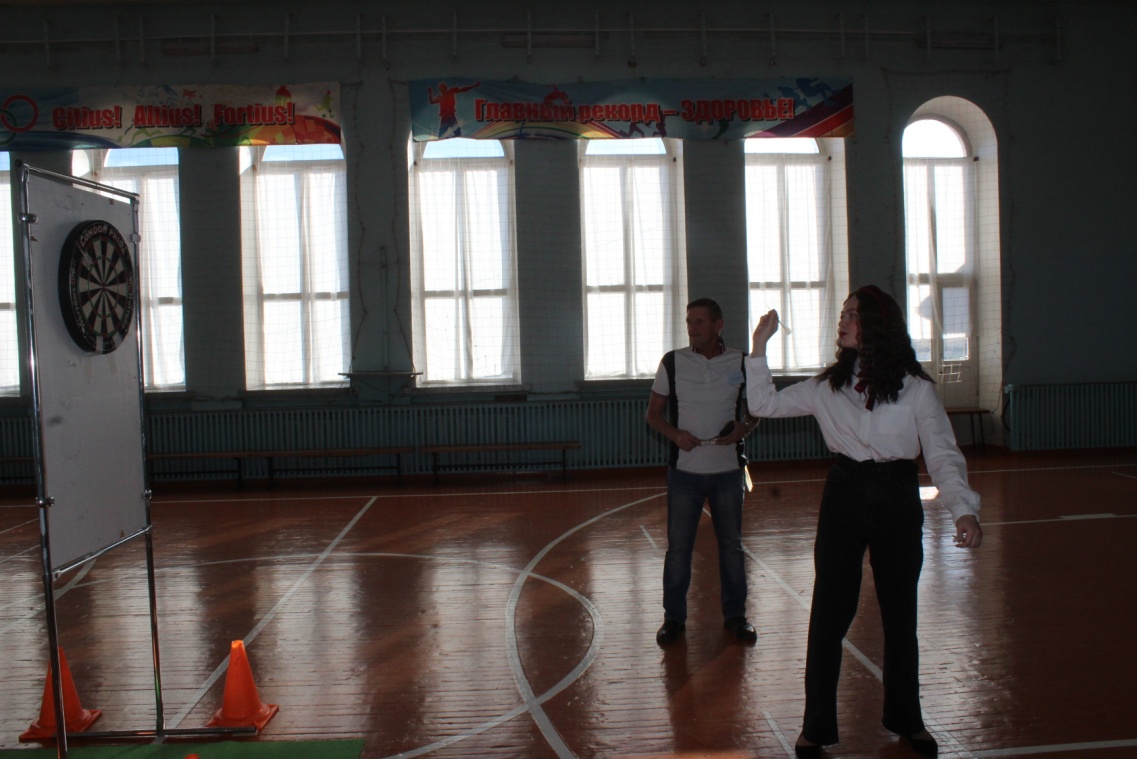 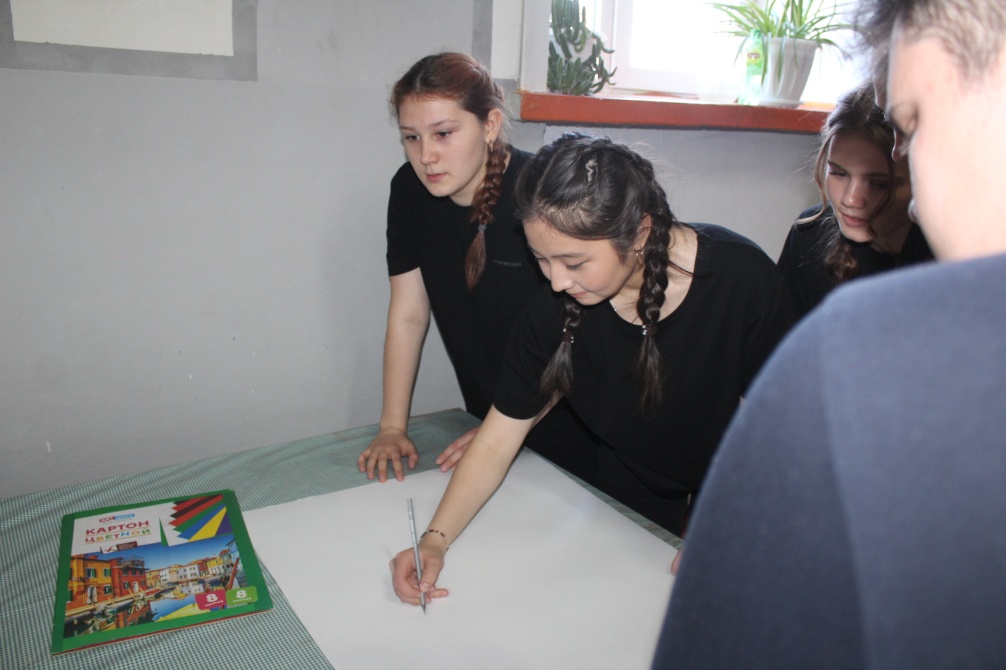 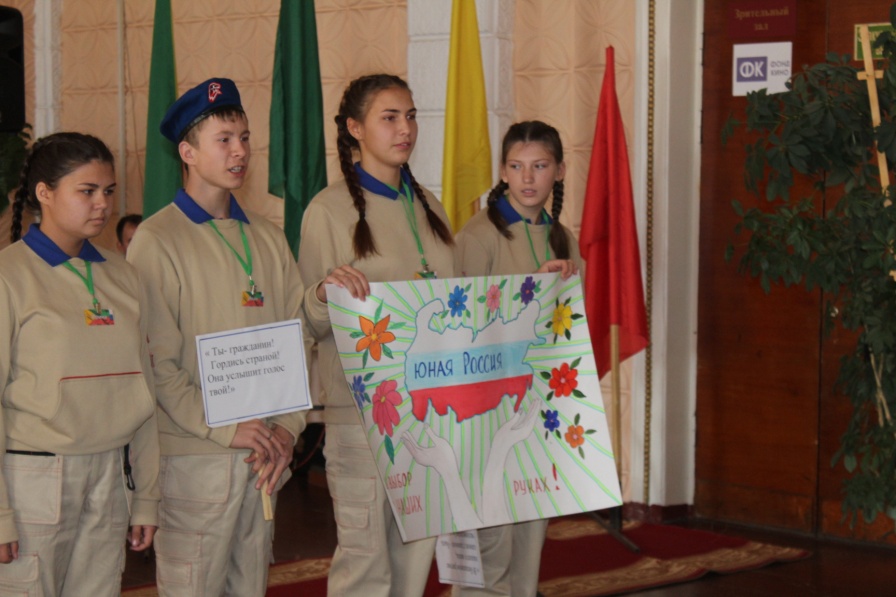 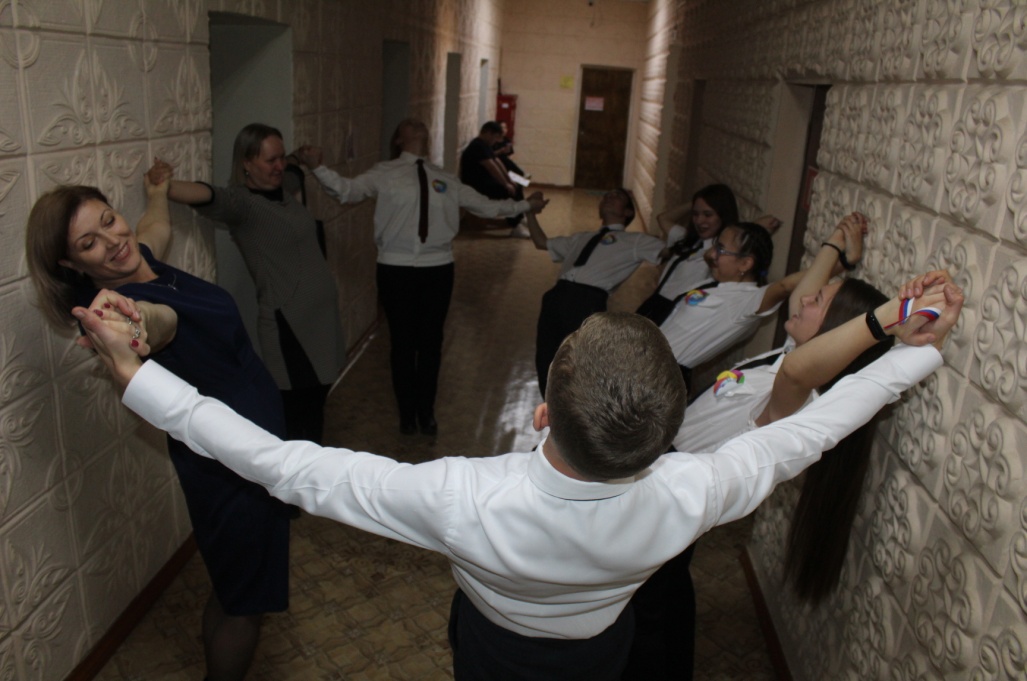 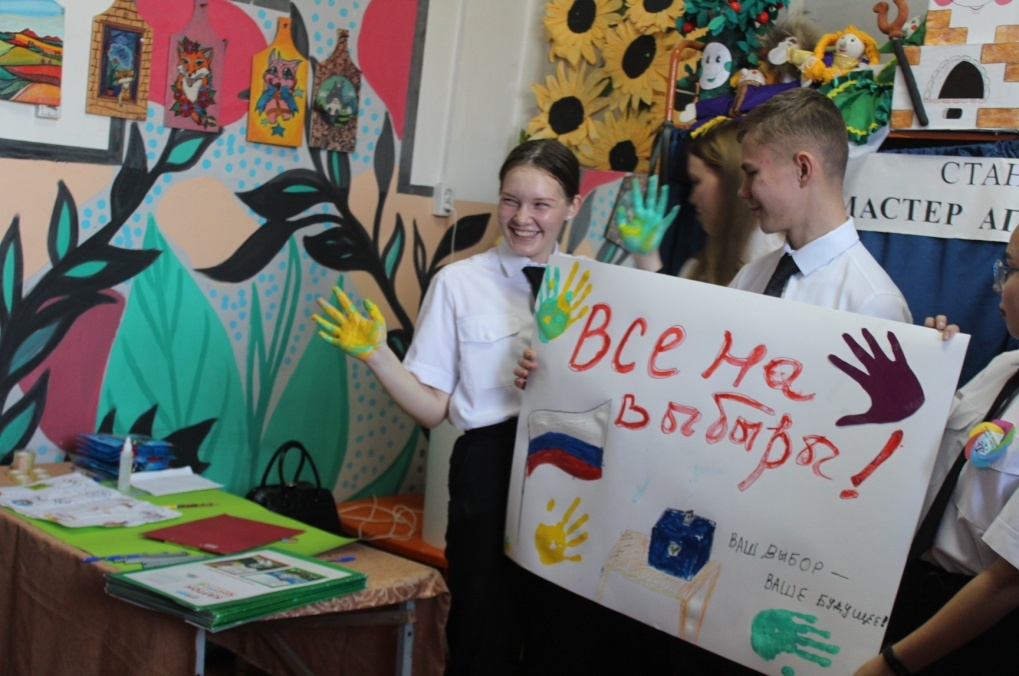 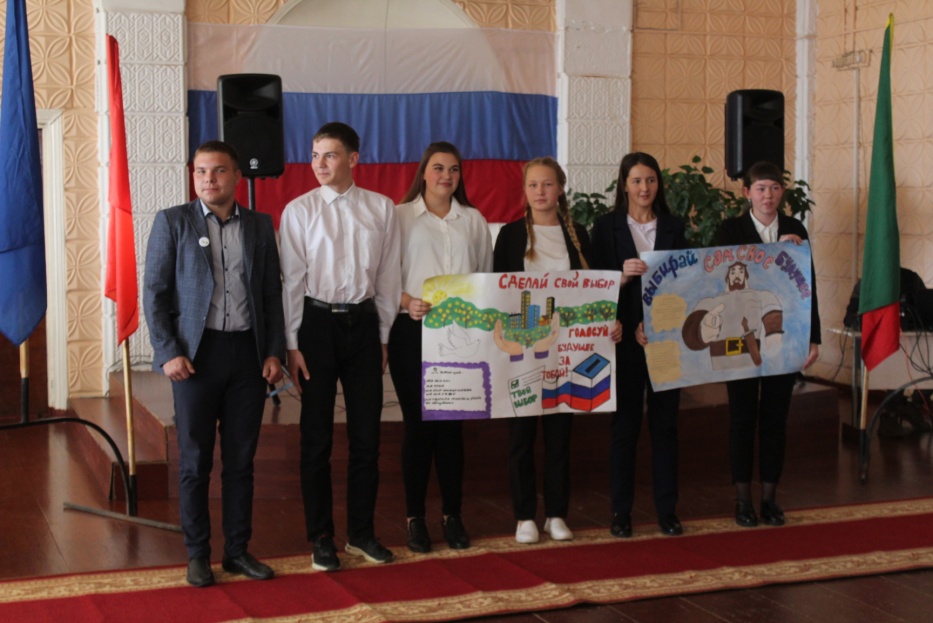 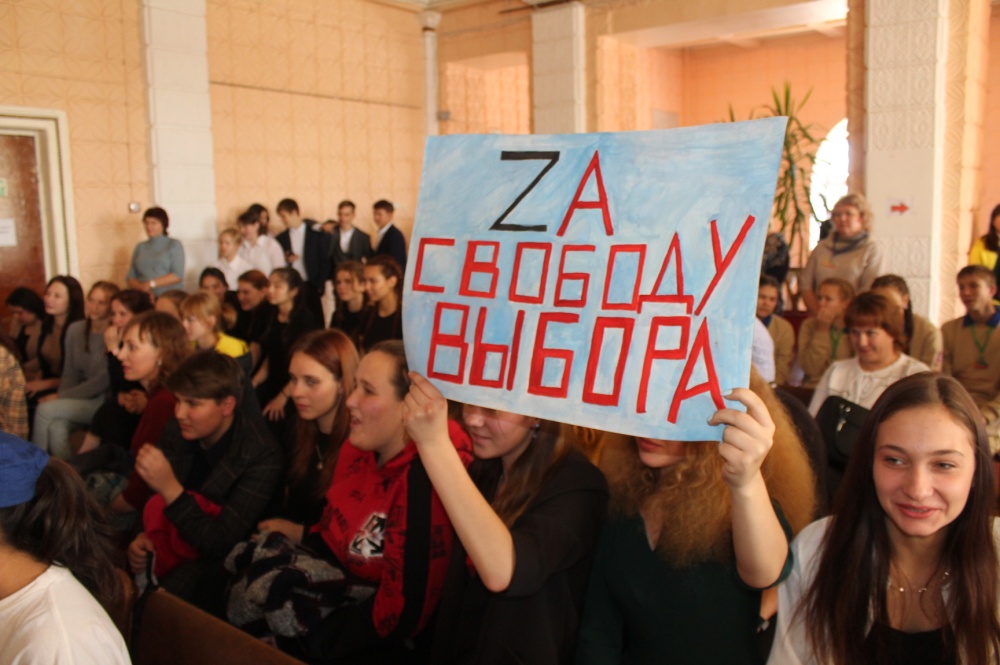 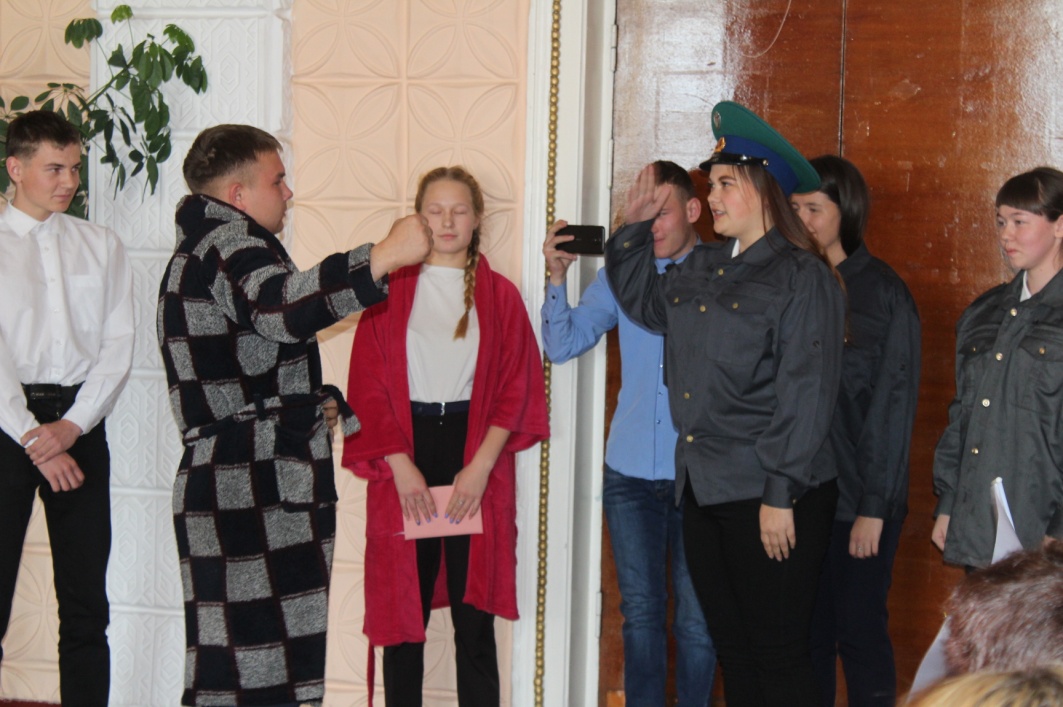 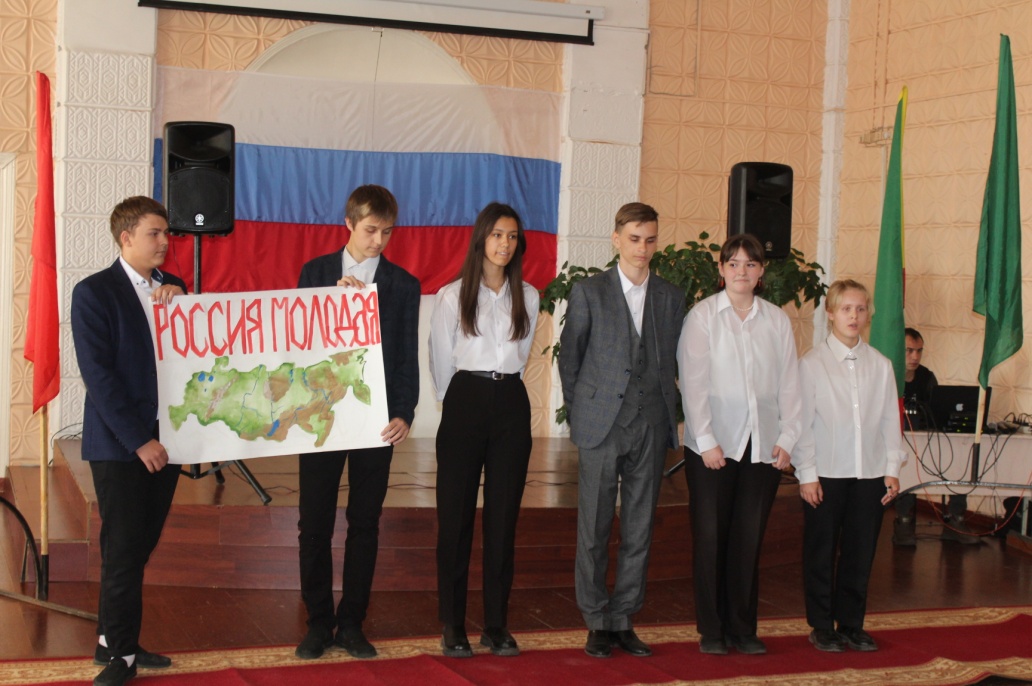 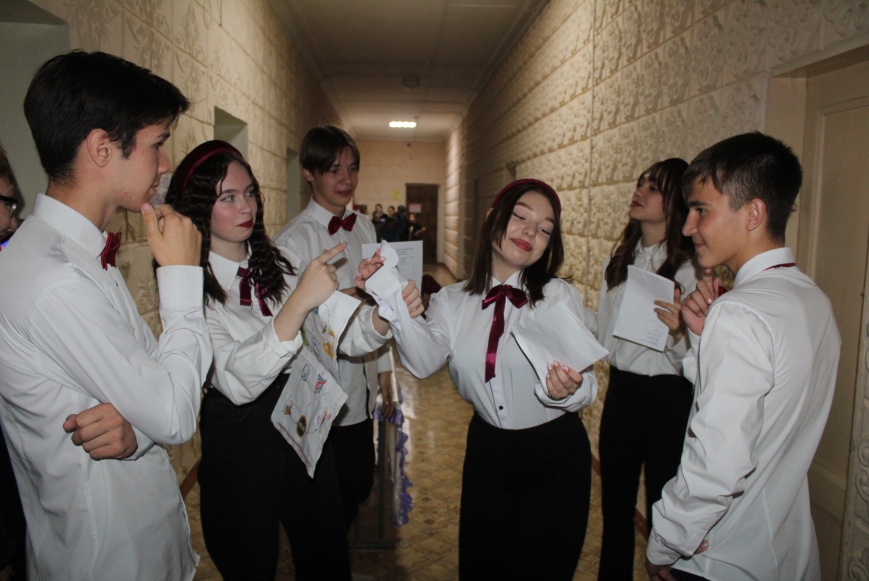 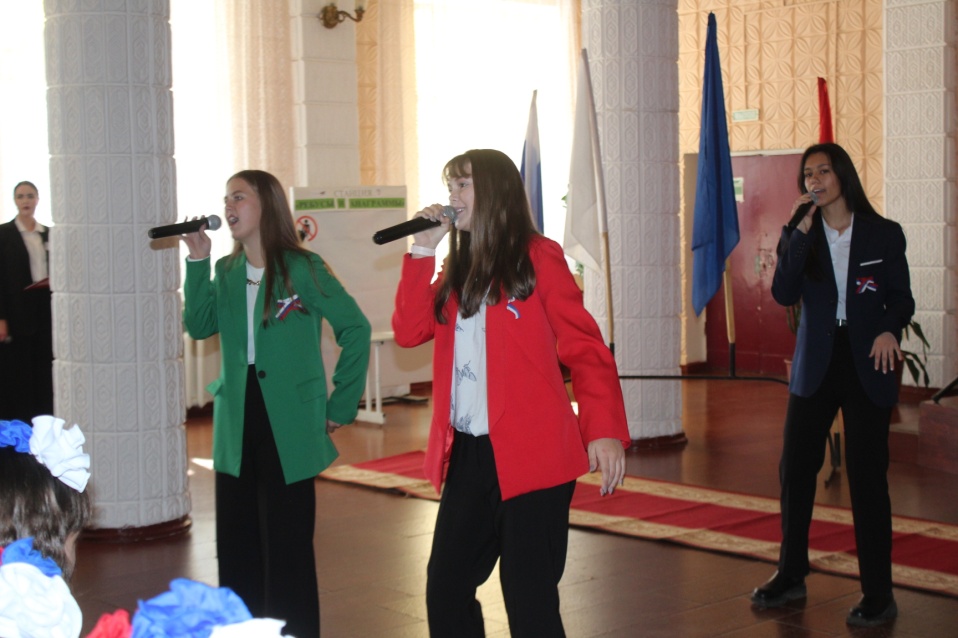 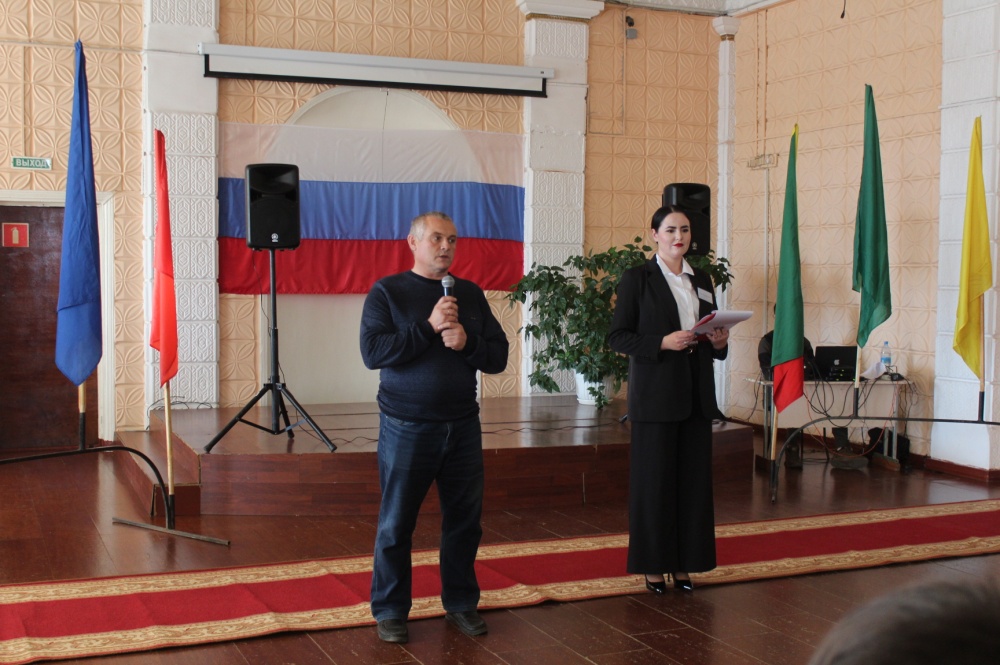 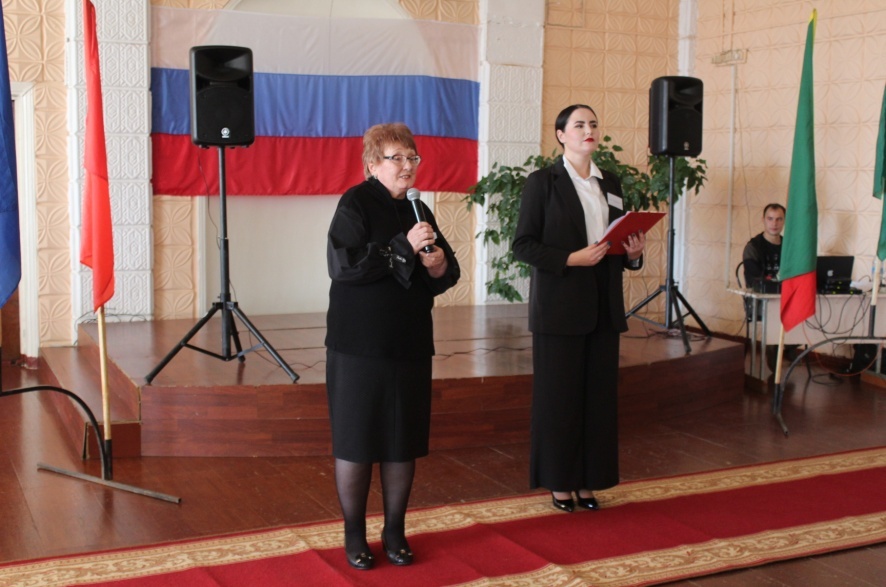 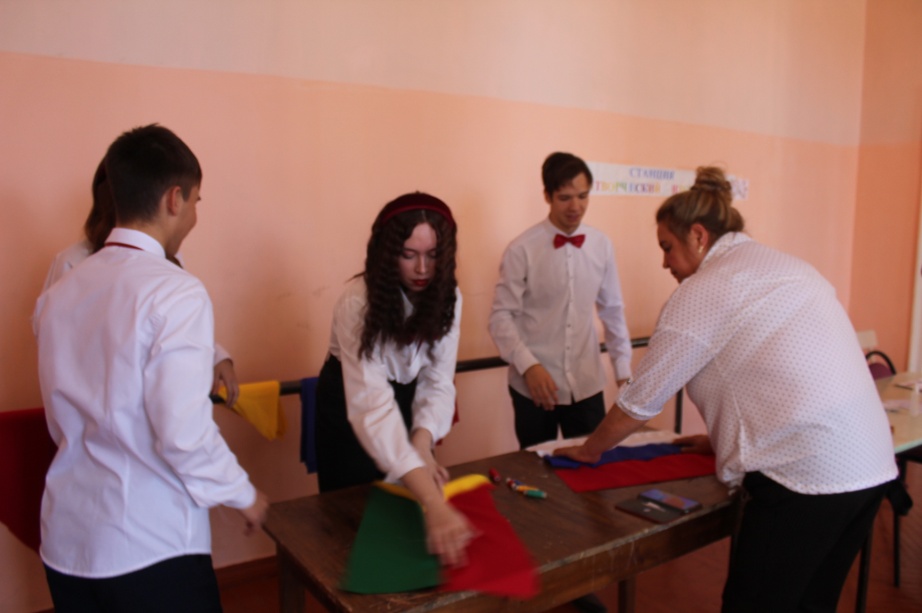 